О внесении изменений в постановление администрации муниципального образования Соль-Илецкий городской округ Оренбургской  области  от 18.01.2017 № 108-п «Об утверждении  требований к закупаемым администрацией Соль – Илецкого городского округа Оренбургской области, её подведомственными казенными и бюджетными учреждениями отдельным видам товаров, работ, услуг (в том числе предельных цен товаров, работ, услуг)»В соответствии с постановлением администрации муниципального образования Соль-Илецкий  городской округ Оренбургской области от 18.11.2016 № 3439-п «Об утверждении Правил определения требований к закупаемым органами местного самоуправления Соль – Илецкого  городского округа Оренбургской области, органами местной администрации, отраслевыми (функциональными) органами администрации Соль – Илецкого  городского округа Оренбургской области, их подведомственными казенными и бюджетными учреждениями отдельным видам товаров, работ, услуг (в том числе предельных цен товаров, работ, услуг)», постановляю:1. Внести в постановление администрации муниципального образования Соль-Илецкий  городской округ Оренбургской области от 18.11.2017 № 108-п «Об утверждении требований к закупаемым администрацией Соль-Илецкого городского округа Оренбургской области, её подведомственными казенными и бюджетными учреждениями отдельным видам товаров, работ, услуг (в том числе предельных цен товаров, работ, услуг), следующие изменения:1.1. Исключить пункт 16 Приложения №1 к постановлению. 1.2. Пункт 3 постановления изложить в следующей редакции:«3. Контроль за исполнением настоящего постановления возложить на заместителя главы администрации городского округа по экономике, бюджетным отношениям и инвестиционной политике Подковырову Ю.В.» 2. Контроль за исполнением настоящего постановления возложить на заместителя главы администрации городского округа по экономике, бюджетным отношениям и инвестиционной политике Подковырову Ю.В.  3. Постановление вступает в силу после его официального опубликования (обнародования).Глава муниципального образованияСоль – Илецкий городской округ 			     	                  А.А. КузьминВерноВедущий специалист организационного отдела                         Е.В. ТелушкинаРазослано: в дело, прокуратуру, юридический отдел, МБУ «Отдел МТО», МКУ «Централизованная бухгалтерия МО Соль-Илецкий городской округ», МКУ ЕДДС, МКУ «УГХ г. Соль-Илецка»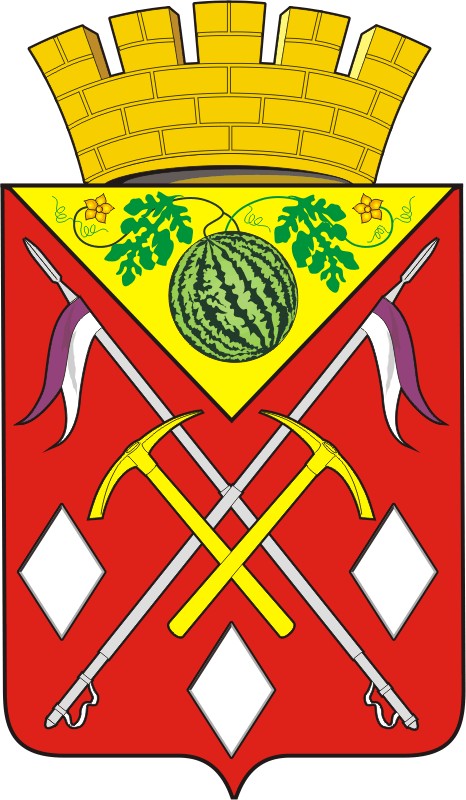 АДМИНИСТРАЦИЯМУНИЦИПАЛЬНОГООБРАЗОВАНИЯСОЛЬ-ИЛЕЦКИЙГОРОДСКОЙ ОКРУГОРЕНБУРГСКОЙ ОБЛАСТИПОСТАНОВЛЕНИЕ12.07.2019  № 1448-п